Школин Андрей НиколаевичExperience:Position applied for: 2nd OfficerDate of birth: 02.11.1965 (age: 52)Citizenship: UkraineResidence permit in Ukraine: NoCountry of residence: UkraineCity of residence: SevastopolPermanent address: ПОР-40/6 кв.17Contact Tel. No: +38 (066) 644-02-38E-Mail: FILLZYK@MAIL.RUU.S. visa: NoE.U. visa: NoUkrainian biometric international passport: Not specifiedDate available from: 15.06.2009English knowledge: ModerateMinimum salary: 3200 $ per monthPositionFrom / ToVessel nameVessel typeDWTMEBHPFlagShipownerCrewing2nd Officer25.07.2008-16.02.2009Marianao IceRefrigerator7389-MaltaLomar Shipping Com.Данмар Севастополь2nd Officer11.02.2008-18.06.2008Green BrazilRefrigerator7743-BahamasGreen Reefers, NorwayДанмар Севастополь2nd Officer09.03.2007-16.08.2007Green GlacierRefrigerator6487-MaltaGreen Reefers, NorwayДанмар Севастополь2nd Officer11.09.2006-14.12.2006Green ConcordiaRefrigerator5617-United KingdomGreen Reefers, NorwayДанмар Севастополь2nd Officer27.04.2006-22.06.2006Green SummerRefrigerator4970-United KingdomGreen Reefers, NorwayДанмар Севастополь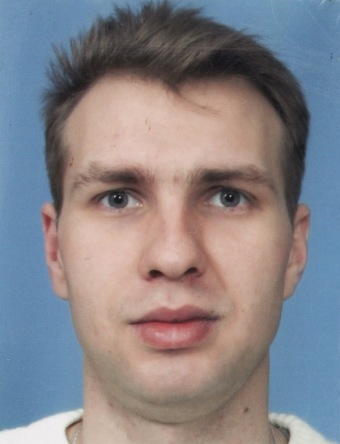 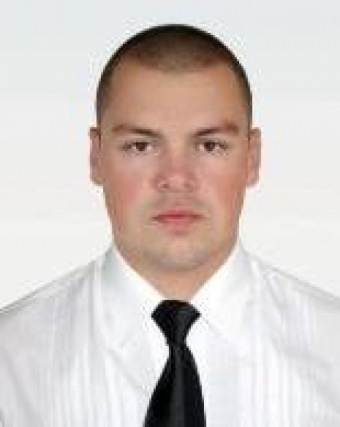 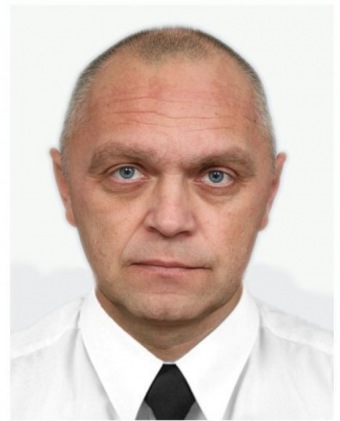 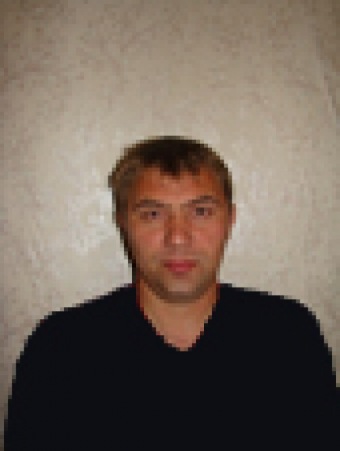 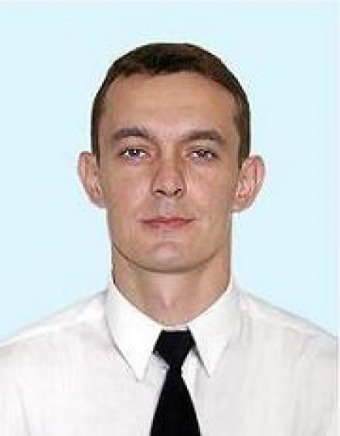 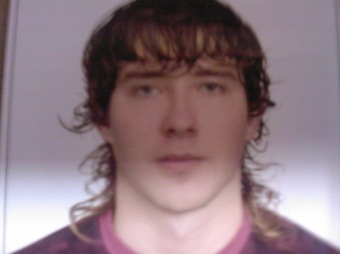 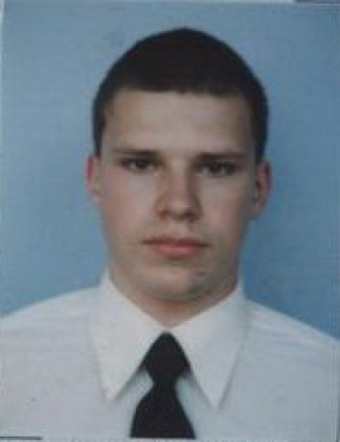 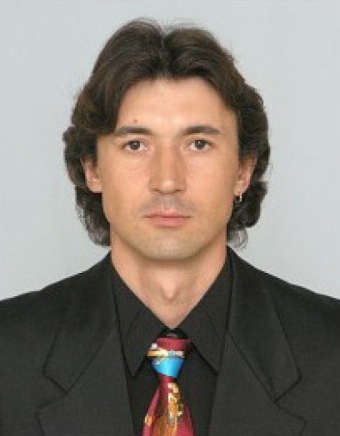 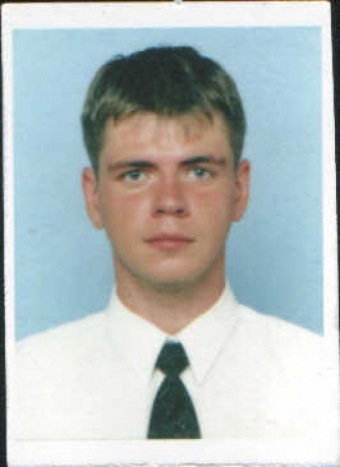 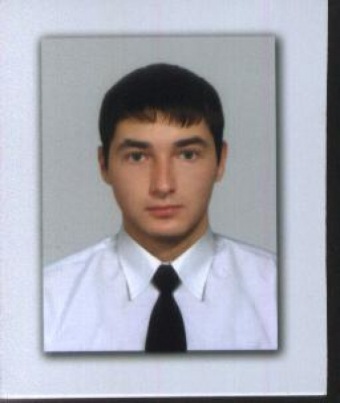 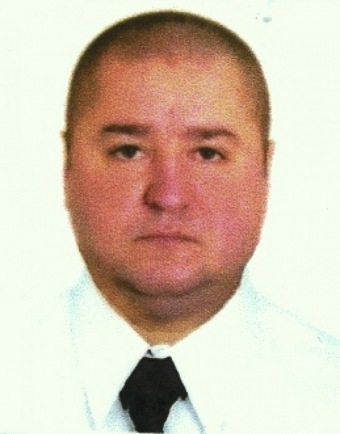 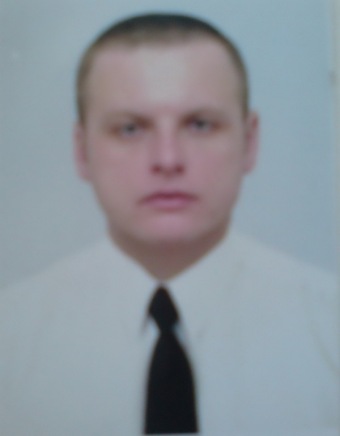 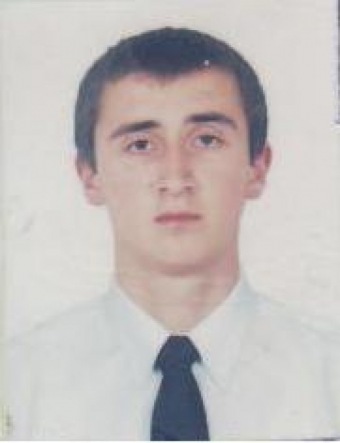 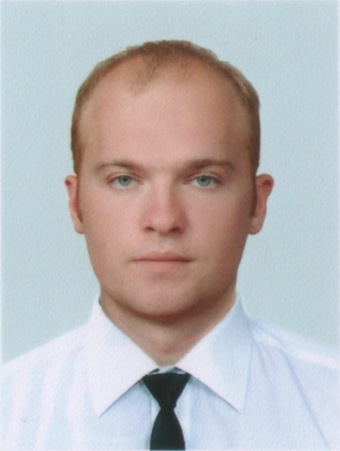 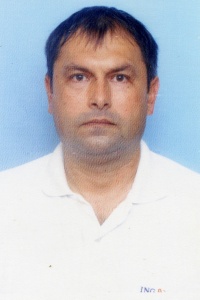 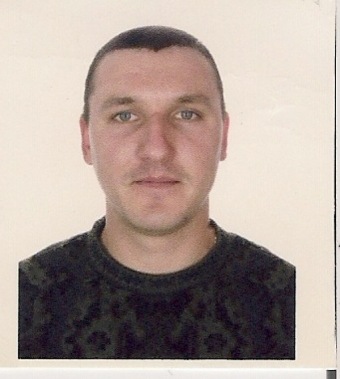 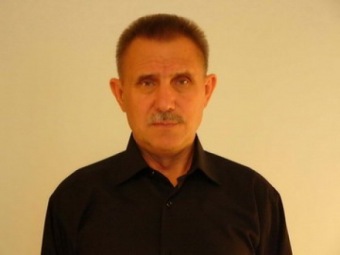 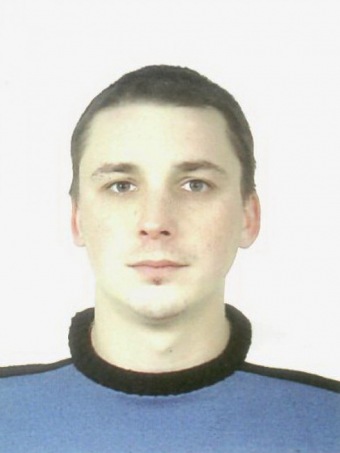 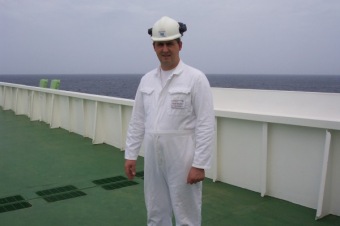 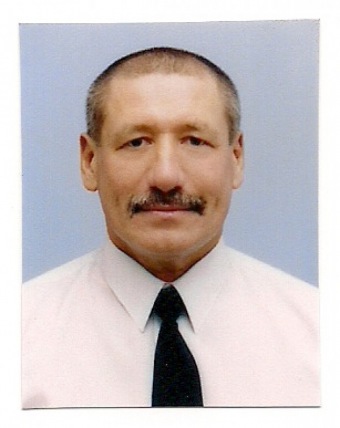 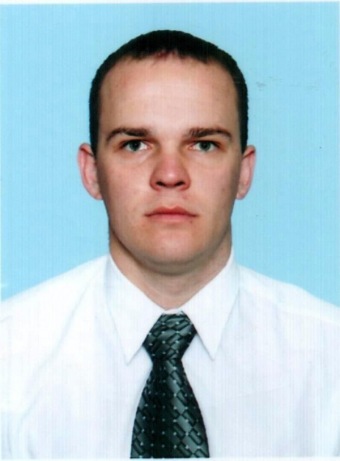 